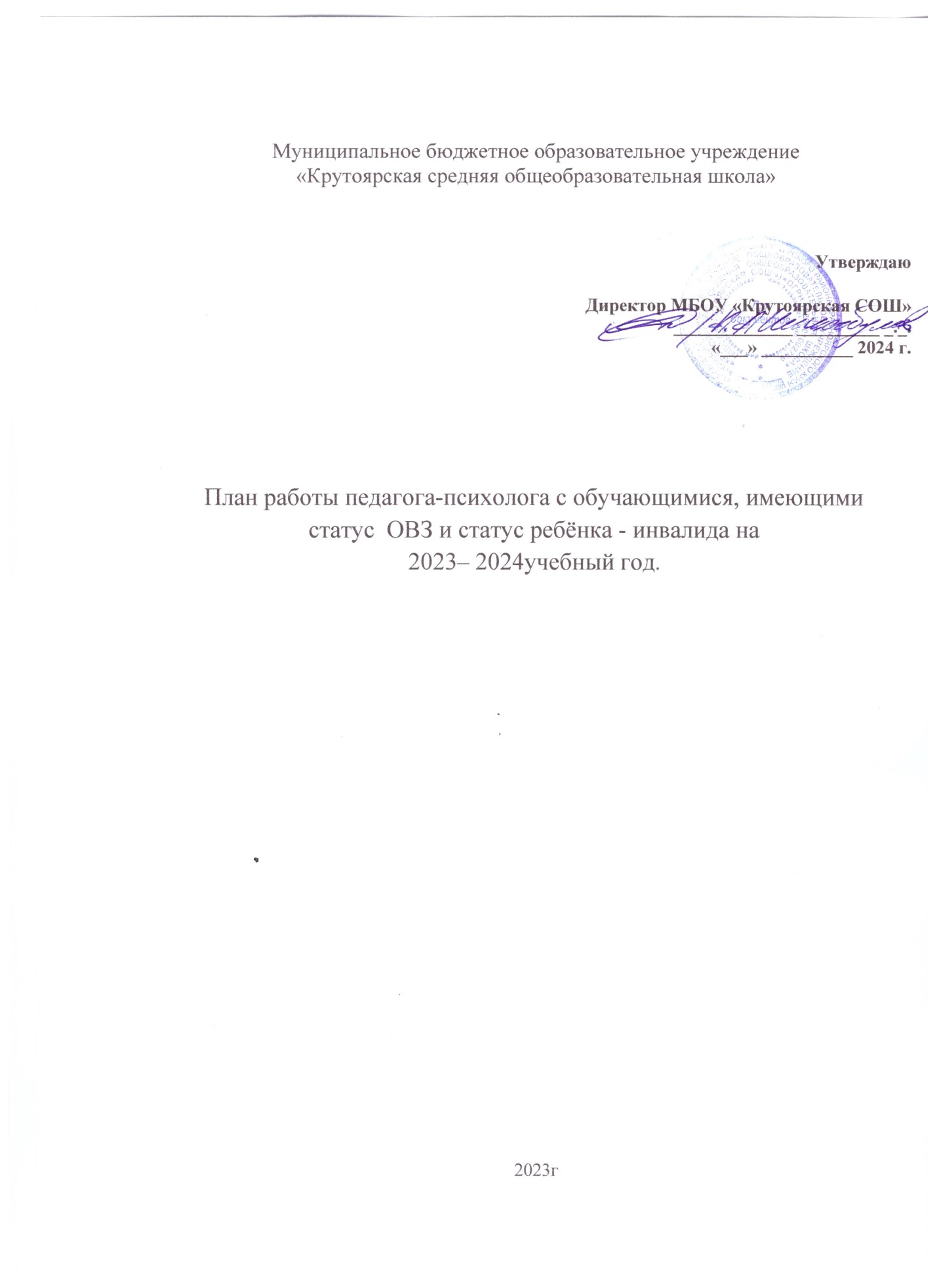 Введение. Программа предусматривает создание специальных условий обучения и воспитания, позволяющих учитывать особые образовательные потребности детей- инвалидов, детей-инвалидов с ОВЗ в соответствии с индивидуализацией и дифференциацией образовательного процесса.Целью образования становится личностное, социальное, познавательное и коммуникативное развитие учащихся. В психолого-педагогическом сопровождении обучающихся важным показателем является деятельностный подход:придание результатам образования социально и личностно значимого характера;более гибкое и прочное усвоение знаний учащимися;существенное повышение мотивации и интереса к учению;обеспечение условий для личностного развития на основе формирования универсальных учебных действий.В школе реализуются меры, предусмотренные Законом РФ «Об образовании», в части обеспечения прав детей-инвалидов, детей с ОВЗ на получение бесплатного образования и их социальной защиты, психолого-педагогического сопровождения.Цели: обеспечение сопровождения учащегося в соответствии со специальными образовательными потребностями, возрастными и индивидуальными особенностями, состоянием соматического и нервно-психического здоровья обучающегося. Оказание помощи учителю в выборе наиболее эффективных методов индивидуальной работы с учащимся, изучение личности школьника, составление индивидуальных коррекционно- развивающих программ.Задачи:подготовка	рекомендаций	по	оказанию   помощи	семье	и	ребенку   в	условиях образовательного учреждения;создание условий, способствующих освоению ребенком с ОВЗ программ обучения;проведение мероприятий для учителей-предметников, педагога-психолога ОУ по вопросам реализации индивидуальной программы реабилитации ребёнка с ОВЗ в части получения образования и коррекционных услуг;осуществление социально-индивидуальной ориентации, психолого-педагогической помощи ребенку с ОВЗ,обеспечение возможности дополнительных образовательных коррекционных услуг;оказание	консультативной	и	методической	помощи	родителям	(законным представителям) ребенку с ОВЗ по социальным, правовым и другим вопросам.Принципы:принцип соблюдения интересов ребёнка;принцип системности;принцип непрерывности;принцип вариативности;принцип рекомендательного характера оказания помощи семье и детям.Условия реализации программы.Психолого-педагогическое обеспечение: дифференциация условий обучения, оптимальная учебная нагрузка, услуги социального педагога, учителя-логопеда, педагога- психолога в соответствии с рекомендациями психолого-медико-педагогической комиссии, индивидуальной программы реабилитации ребенка с ОВЗ.Обеспечение специальных условий образовательного процесса: разработка специальной коррекционной программы, планирование образовательного процесса, подбор специальных средств обучения ребенка с ОВЗ.Обеспечение здоровьесберегающих условий образовательного процесса. Обеспечение ребенка с ОВЗ воспитательными и досуговыми мероприятиями.Оценка динамики развития ребёнка с ОВЗ, успешности освоения образовательной программы проводится 4 раза в год в конце каждой четверти, итоговая – в конце учебного года.В течение учебного года при необходимости вносятся изменения в индивидуальную программу психолого-педагогического сопровождения образования ребенка с ОВЗ.Педагог – психолог  Ремаренко-Чарваева С.В.№п/пПланируемые мероприятияСрокиПланируемый результатI. Организационно-методическая работаI. Организационно-методическая работаI. Организационно-методическая работаI. Организационно-методическая работа1Составление списка детей с ограниченными возможностями здоровья.СентябрьБаза данных учащихся с ОВЗ, нуждающихся в сопровождении специалистами2Подготовка к проведению диагностических, коррекционно- развивающих, просветительских мероприятий, индивидуальных и групповых консультаций, обработка результатов диагностик и мониторинговВ течение годаРеализация психологического сопровождения в ОО детей с ОВЗ3Разработка рекомендаций для педагогов и родителей (исходя из актуальных проблем сопровождения и по результатамВ течение годаПовышение психологической компетентности педагогов и родителейдиагностики обучающихся с ОВЗ)4Подготовка справок, заполнение журналов учета проведенных мероприятий, подготовка отчетов о работеВ течение года, майУчет и анализ деятельности Службы5Создание и переработка развивающих и коррекционных программ для детей с ОВЗВ течение годаОптимизация деятельности педагога-психолога, организация психологического сопровождения в ОО6Выступления на педагогических советах школы (по работе с обучающимися с ОВЗ)В течение годаПолучение педагогами сведений о ходе психологической работы с учащимися с ОВЗ по различным направлениям7Участие в работе психолого- педагогического консилиума, оформление необходимой документации (списки, банк данных, диагностика, планирование, протоколы ППк)В течение годаПсихолого-педагогическое сопровождение обучающихся с особыми образовательными потребностямиII.Диагностическая работаII.Диагностическая работаII.Диагностическая работаII.Диагностическая работа1Изучение личных дел детей с ОВЗ, протоколов обследования детей — инвалидовСентябрьСоздание базы данных учащихся, нуждающихся в индивидуальном психолого-педагогическомсопровождении2Наблюдения за учащимися на урокахСентябрьВыявление детей группы риска3Диагностика адаптации учащихся с ОВЗ к школьному обучениюНоябрьВыявление учащихся группы риска по возникновению школьной дезадаптацииIII. Коррекционно-развивающая работаIII. Коррекционно-развивающая работаIII. Коррекционно-развивающая работаIII. Коррекционно-развивающая работа1Коррекционные занятия по развитию интеллектуальныхвозможностей и формированиюНоябрь-МайФормирование коммуникативных навыков иинтеллектуальных умений вкоммуникативной сферы.коррекционных классахIV. Консультативная и просветительская работаIV. Консультативная и просветительская работаIV. Консультативная и просветительская работаIV. Консультативная и просветительская работа1Индивидуальное консультирование обучающихся с ОВЗВ течение года (по запросу)Психологическая поддержка и просвещение.2Индивидуальное консультирование родителей по вопросам воспитания детей сОВЗВ течение года (по запросу)Психологическая поддержка и просвещение.3Рекомендации классным руководителям, учителям,работающим с детьми с ОВЗВ течение года (позапросу)Психологическая поддержка и просвещение.